Project Objectives 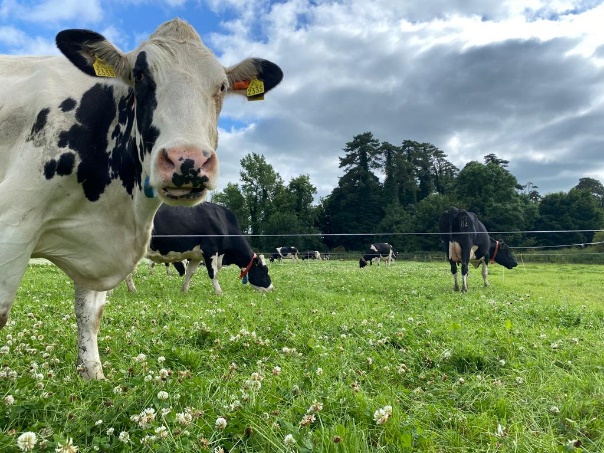 To develop a sustainable high-output grass-based spring milk production systemTo incorporate the most recent advances in grassland management for dairy farms into a high- output systemUse a type of dairy cow that has good genetic indices for both milk production and fertilityEmploy the best practices from nutrition research and dairy cow husbandryIncorporate nutritional studies into a high-output systemTo incorporate management technologies and system attributes that enhance the sustainability of dairy productionGrassland Management: 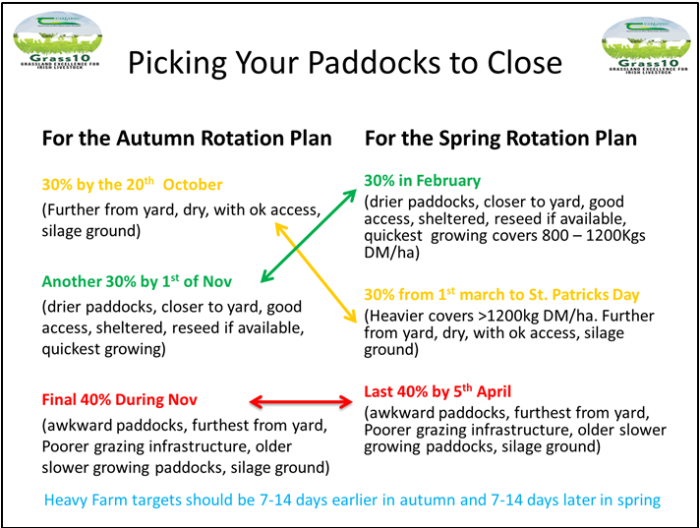 Grass quality is excellent for the time of year. Ground conditions are good allowing for good cleanouts of paddocks ahead of closing. We will start to close paddocks on Monday the 9th following the 30/30/40 rule, selecting paddocks strategically on location on the platform and ground conditions both now and in the spring. Cows are being offered 10kgDM of 64% DMD silage, 6 kgDM grass and 4 kg of Concentrate in the parlour. Comments: From the same period last year, milk production was 18.57 kg/cow at 5.07 % fat, 4.08 % protein (1.7 kg MS) and SCC was 61,000. BCS will be monitored closely with dry off approximately 90 days away. Now is the time to take action if needed to alter condition on cows and reach a target BCS of 2.75-3 at dry off.Farm Details Week 2nd– 8st Oct 2023Farm Details Week 2nd– 8st Oct 2023Stocking rate on MP (LU/ha)3.16Farm Cover (kg of DM/ha)613Growth Rate (kg of DM/ha/day)35Demand (kg of DM/ha/day)19Average grass DM (%)12.4Average Concentrate fed (kg/day)4Average DIM231Cow Details Week 2nd -8th Oct 2023Cow Details Week 2nd -8th Oct 2023Yield (kg/cow/day)20.3Fat (%)4.88Protein (%)3.76MS (kg/day)1.77SCC76,400